MATEMATiK VE FEN BiLiMLERi EGiTiMi BOL0M0 BiYOLOJi EGiTiMi ANABiLiM DALIl.SINIF I l.YARIYIL201812019 GUZ YARIYILI ARA SINAV PROGRAMI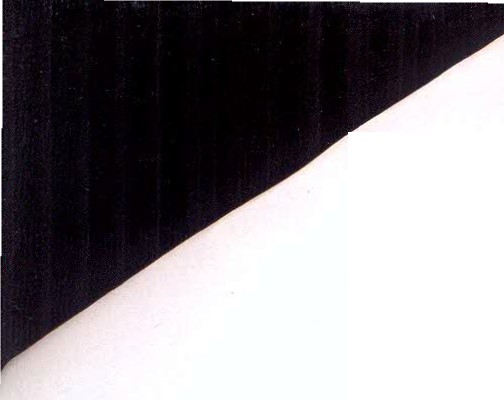 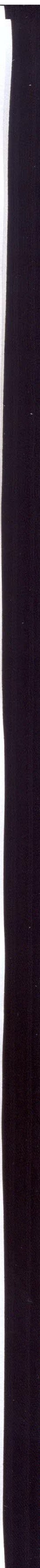 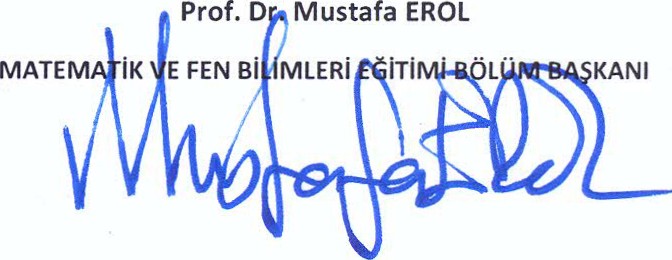 SINIF I 3.YARIYILSINIF I S.YARIYILSINIF I 7.YARIYIL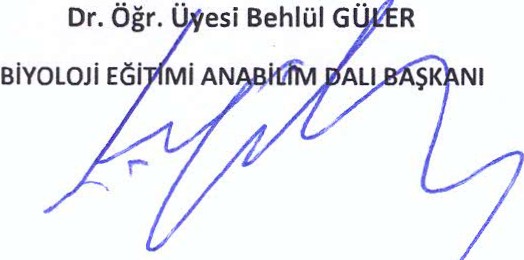 TARiHGUNSAATDERSKODUDERSADIOGRETiM HEMANIDERSLIK12.11.2018PAZARTESi13.11.2018SALI14:50MBD 1003Egitim PsikolojisiDr. Ogr.Oyesi Hadiye KU<;UKKARAGOZCA 30814.11.2018VR$AMBA10:20BYL 1001Genet Biyoloji 1Prof. Dr. Ali Gunay BALIMCA 20814.11.2018AR$AMBA14:50YDİ 1019YabanCI DillDr. Ogr. Oyesi Beida GULERCA30815.11.2018PER$EMBE16.11.2018CUMA19.11.2018PAZA RTESi13:00GKD 1003Bili$im Teknolojileribgr. Gor. Dr. 5emra ERTEMCA LAB20.11.2018SALI13:00GKD 1001Turk Dili -Ibgr. Gor. Feyyaz 5AGLAM505 11321.11.2018AR$AMBA13:00BYL1003Genet Biyoloji 1LabProf. Dr. Ali Gunay BALl MBIO LAB 322.11.2018PER$EMBE13:00MBD 1001Egitime Giri$Do . Dr. idris AHiNCA 10323.11.2018CUMA09:30ATA 1001Atatlirk ilk. Ve ink. Tar.Dr. Ogr. Uyesi Gurhan YELLiCECA308TARiHGUNSAATDERS KODUDERSADIOGRETiM  ELEMANIDERSLiK12.11.2018PAZARTESi10:20BiL 2013Bilgisayarbgr. Gor. Dr. 5emra ERTEMCA LAB13.11.2018SALI13:00OBY 22175istematik ZoolojiProf. Dr. Yusuf KUMLUTACA 30814.11.2018AR$AMBA10:20OBY 2105Laboratuvar Ve Deney TeknigiDr. Ogr. Oyesi Melis ARZU UYULGANKIMYA LABA15.11.2018PER$EMBE10:20OBY 2009Bitki AnatomisiDr. Ogr . Uyesi Behlul GULERCA 20816.11.2018CUMA19.11.2018PAZARTESi20.11.2018SALI14:50OBY 2219Sistematik Zooloji LabProf. Dr. Yusuf KUMLUTABIO LAB 321.11.2018AR$AMBA13:00EGi2111Ogren me bgretme Kuram Ve Yakla$1mlarDo . Dr. like <;ALI KANCA 20922.11.2018PER$EMBE13:55OBY 2011Bitki Anatomisi LabDr. bgr. Uyesi Behlul GULERBIO LAB 323.11.2018CUMATARiHGUNSAATDERS KODUDERSADIOGRETiM  ELEMANIDERSLiK12.11.2018PAZARTESi08:30OBY 3017Hayvan Anato.Ve FizyolojisiDr. Ogr. Uyesi Elif YILDIRIMCA30812.11.2018PAZARTESi10:20OBY 3019Hayvan Anato.Ve Fizyolojisi LabDr. Ogr. Oyesi ElifYILDIRIMBIO LAB 313.11.2018SALI10:20OBY 3305GenetikDr. Ogr . Uyesi Asil 5ADE MEMi OGLUCA30814.11.2018AR$AMBA14:50OBE 30175e I <;evre EgitimiDr. Ogr. Uyesi BehiUI GULERCA 20815.11.2018PER$EMBE10:30EPO 3031Egitimde bl me Ve DegerlendirmeDr. bgr. Uyesi Nam1k OZTURKCA 20916.11.2018CUMA19.11.2018PAZARTESi20.11.2018SALI13:00GNK 33135e . I (Turkiye'nin Dogal Zenginlikleri)Dr. Ogr. Oyesi Behlul GULERBIO LAB 221.11.2018AR$AMBA10:20OBY 3011Molekuler BiyolojiDr. Ogr. Uyesi Asil 5ADE MEMi OGLUCA30821.11.2018AR$AMBA14:00OBY 3303Bilimsel Ara$tlrma YontemleriDo . Dr. Nalan AKKUZUCA 20822.11.2018PER$EMBE23.11.2018CUMATARiHGUNSAATDERS KODUDERSADIOGRETiM ELEMANIDERSLiK12.11.2018PAZARTESi13.11.2018SALI10:20OBY 4401Genet EkolojiDr. Ogr. Uyesi Behlul GULERCA 10514.11.2018AR$AMBA08:30OBE 44095e .LII Alan Egitiminde Lab.Uyg.Dr. Ogr. Oyesi Behlul GULERBIO LAB 315.11.2018PER$EMBE10:20OBE 4013bzel bgretim Yont. 1Prof. Dr. 5erap KAVA  ENGORENCA 10516.11.2018CUMA13:00EYD 4105Turk Egltim 5istemi Okul YonetimiDr. Ogr. Uyesi Necla FIRATCA 10319.11.2018PAZARTESi20.11.2018SALI08:30OBE 4011Biyoloji Ders Kit.inc.Dr. Ogr. Uyesi Behlul GULERCA 10521.11.2018AR$AMBA13:00RPD 4101RehberlikProf. Dr. Selda OZSOYSALCA 10322.11.2018PER$EMBE23.11.2018CUMA